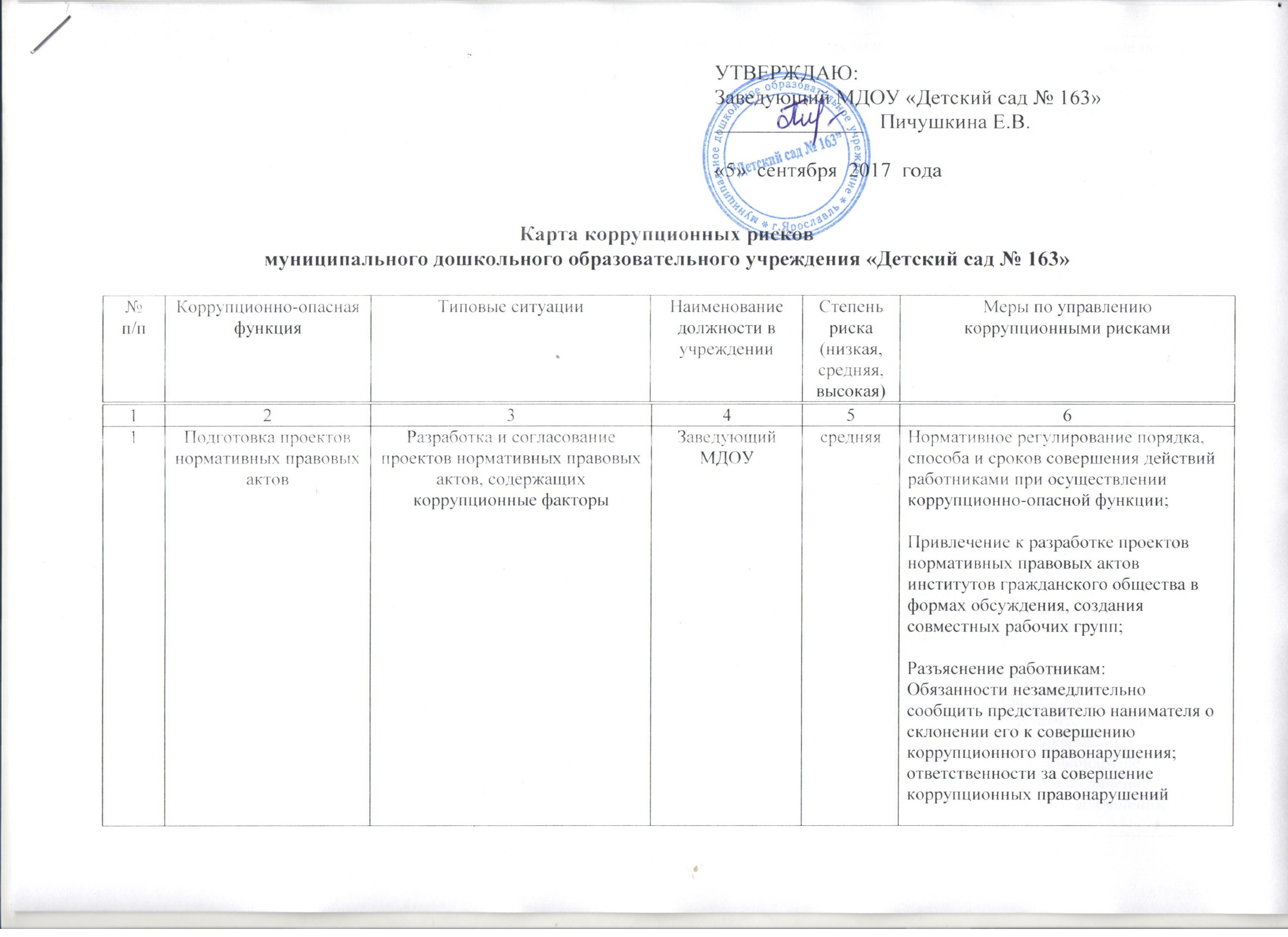 1.1Разработка и согласование проектов нормативных правовых актов, содержащих коррупциогенные факторыЗаведующий МДОУсредняяНормативное регулирование порядка, способа и сроков совершения действий работником при осуществлении коррупционно-опасной функции;Привлечение к разработке проектов нормативных правовых актов институтов гражданского общества в формах обсуждения, создания совместных рабочих групп;Разъяснение работникам:Обязанности незамедлительно сообщить представителю нанимателя о склонении его к совершению коррупционного правонарушения; ответственности за совершение коррупционных правонарушений1.2Подготовка предложений по разработке, разработка, согласование проектов нормативных правовых актов в целях создания преференций для определенного круга субъектовЗаведующий МДОУсредняяНормативное регулирование порядка, способа и сроков совершения действий работником при осуществлении коррупционно-опасной функции;Привлечение к разработке проектов нормативных правовых актов институтов гражданского общества в формах обсуждения, создания совместных рабочих групп;Разъяснение работникам:Обязанности незамедлительно сообщить представителю нанимателя о склонении его к совершению коррупционного правонарушения; ответственности за совершение коррупционных правонарушений2Организация договорной работы (правовая экспертиза проектов договоров (соглашений), заключаемых от имени МДОУ; подготовка по ним заключении, замечаний и предложений; мониторинг исполнения договоров (соглашений)Согласование проектов договоров (соглашений), предоставляющих необоснованные преимущества отдельным субъектам, в обмен на полученное (обещанное) от заинтересованных лиц вознаграждениеЗаведующий МДОУнизкаяНормативное регулирование порядка согласования договоров (соглашений);Исключение необходимости личного взаимодействия (общения) работников с гражданами и представителями организаций;Разъяснение работникам:Обязанности незамедлительно сообщить представителю нанимателя о склонении его к совершению коррупционного правонарушения; ответственности за совершение коррупционных правонарушенийФормирование негативного отношения к поведению должностных лиц, работников, которое может восприниматься окружающими как согласие принять взятку или как просьба о даче взятки3Осуществление функций распорядителя и получателя бюджетных средств, предусмотренных на финансирование возложенных на управление полномочийПри проверке правильности оформления поступивших на оплату первичных документов и их соответствия суммам, заявленным на данные расходы, работник выявляет, что определенные работы (услуги):Уже были оплачены; не предусмотрены контрактом (договором). При этом от заинтересованного лица работнику поступает предложение за вознаграждение провести оплатуЗаведующий МДОУ; Главный бухгалтернизкаяИсключение необходимости личного взаимодействия (общения) служащих с гражданами и представителями организаций;Разъяснение работникам:Обязанности незамедлительно сообщить представителю нанимателя о склонении его к совершению коррупционного правонарушения; ответственности за совершение коррупционных правонарушений4Осуществление функций муниципального заказчика, осуществляющего закупки товаров, работ и услуг для муниципальных нуждВ ходе разработки и составления технической документации, подготовки проектов муниципальных контрактов установление необоснованных преимуществ для отдельных участников закупкиЗаведующий МДОУ, главный бухгалтер, контрактный управляющийвысокаяНормативное регулирование порядка, способа и сроков совершения действий работникам при осуществлении коррупционно-опасной функции;Проведение антикоррупционной экспертизы проектов муниципальных контрактов, договоров либо технических заданий к ним;Разъяснение работникам:Обязанности незамедлительно сообщить представителю нанимателя о склонении его к совершению коррупционного правонарушения; ответственности за совершение коррупционных правонарушений4.1При подготовке обоснования начальной (максимальной) цены контракта необоснованно: расширен (ограничен) круг возможных участников закупки; необоснованно завышена (занижена) начальная (максимальная) цена контрактаЗаведующий МДОУ; главный бухгалтер; контрактный управляющийвысокаяПодготовка отчета об исследовании рынка начальной цены контракта4.2При приемке результатов выполненных работ (поставленных товаров, оказанных услуг), документальном оформлении расчетов с поставщиками устанавливаются факты несоответствия выполненных работ (поставленных товаров, оказанных услуг) условиям заключенных муниципальных контрактов (договоров). В целях подписания акта приемки представителем исполнителя по муниципальному контракту (договору) за вознаграждение предлагается не отражать в приемной документации информацию о выявленных нарушениях, не предъявлять претензию о допущенном нарушенииЗаведующий МДОУ; главный бухгалтер; контрактный управляющийвысокаяКомиссионный прием результатов выполненных работ (поставленных товаров, оказанных услуг);Разъяснение работникам:Обязанности незамедлительно сообщить представителю нанимателя о склонении его к совершению коррупционного правонарушения; ответственности за совершение коррупционных правонарушений4.3В целях создания «преференций» для какой-либо организации-исполнителя представителем организации за вознаграждение предлагается нарушить предусмотренную законом процедуру либо допустить нарушения при оформлении документации на закупку у единственного поставщика товаров, услуг, работЗаведующий МДОУ; главный бухгалтер; контрактный управляющийвысокаяНормативное регулирование порядка, способа и сроков совершения действий работниками при осуществлении коррупционно-опасной функции;Привлечение к подготовке документации представителей структурных подразделений администрации г.Ярославля4.4В целях заключения муниципального контракта (договора) с подрядной организацией, не имеющей специального разрешения на проведение определенного вида работ, представителем организации за вознаграждение предлагается при разработке технической документации либо проекта муниципального контракта (договора) не отражать в условиях контракта (договора) требование к исполнителю о наличии специального разрешения на выполнение определенного вида работЗаведующий МДОУ; главный бухгалтер; контрактный управляющийвысокаяНормативное регулирование порядка, способа и сроков совершения действий работниками при осуществлении коррупционно-опасной функции;Привлечение к подготовке документации представителей структурных подразделений администрации г.Ярославля4.5При проведении претензионной работы служащему предлагается за вознаграждение способствовать не предъявлению претензии либо составить претензии, предусматривающую возможность уклонения от ответственности за допущенные нарушения муниципального контракта (договора)Заведующий МДОУ; главный бухгалтер; контрактный управляющийвысокаяНормативное регулирование порядка и сроков совершения действий рабочим при осуществлении коррупционно-опасной функции4.6Предоставление неполной или некорректной информации о закупке, подмена разъяснений ссылками документацию о закупкеЗаведующий МДОУвысокаяНормативное регулирование порядка и сроков совершения действий работниками при осуществлении коррупционно-опасной функции5Оказание муниципальных услуг «Прием заявлений о постановке на учет для зачисления в образовательную организацию, реализующую основную общеобразовательную программу дошкольного образования»Установление необоснованных преимуществ при оказании муниципальной услугиЗаведующий МДОУ; специалист по приему заявленийсредняяНормативное регулирование порядка оказания муниципальной услуги;Размещение на официальном сайте учреждения нормативных документов об оказании муниципальных услуг;Осуществление контроля за исполнением положений об оказании муниципальной услуги;Разъяснение работникам:Обязанности незамедлительно сообщить представителю нанимателя о склонении его к совершению коррупционного правонарушения; ответственности за совершение коррупционных правонарушений5.1Незаконное оказание либо отказ в оказании муниципальной услугиЗаведующий МДОУ; специалист по приему заявленийсредняяВведение или расширение процессуальных форм взаимодействия граждан (организаций) и должностных лиц; 5.2Требование от граждан (юридических лиц) информации и документов, предоставление которых не предусмотрено порядком оказания муниципальной услугиЗаведующий МДОУ; специалист по приему заявленийсредняяОптимизация перечня документов (материалов, информации), которые граждане (юридические лица) обязаны предоставить для реализации права6Осуществление постоянно или временно или в соответствии со специальными полномочиями функций представителя власти либо организационно-распорядительных или административно-хозяйственных функцийЕдиноличное подписание соглашений, договоров, контрактов, принятие решений, содержащих условия, влекущие предоставление необоснованных льгот и преференций третьим лицамЗаведующий МДОУвысокаяСоздание рабочих групп, комиссий для коллегиального рассмотрения вопросов в целях принятия руководителем объективного и правомерного решения;Разъяснение работникам:Обязанности незамедлительно сообщить представителю нанимателя о склонении его к совершению коррупционного правонарушения; ответственности за совершение коррупционных правонарушений7Рассмотрение жалоб на действия (бездействие) работников образовательного учрежденияВ ходе рассмотрения жалоб специалисты выявляют нарушения действующего законодательства.Во избежание принятия решения по итогам рассмотрения жалобы на действия (бездействие) работник организации предлагает руководителю определенную денежную сумму или подарокЗаведующий МДОУвысокаяРазъяснение работникам:Обязанности незамедлительно сообщить представителю нанимателя о склонении его к совершению коррупционного правонарушения; ответственности за совершение коррупционных правонарушений